在主命拜中把亡人的尸匣放在礼拜者面前的教法律列حكم وضع الجنائز أمام المصلين في صلاة الفريضة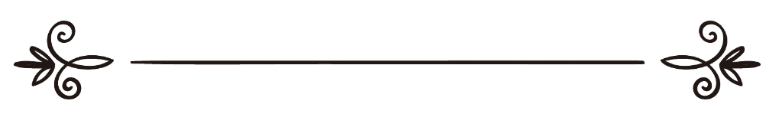 [باللغة الصينية ]来源：伊斯兰问答网站مصدر : موقع الإسلام سؤال وجواب编审: 伊斯兰之家中文小组مراجعة: فريق اللغة الصينية بموقع دار الإسلام在主命拜中把亡人的尸匣放在礼拜者面前的教法律列问：在参加殡礼的时候，人们把亡人的尸匣放在朝向的前面，先做主命拜，然后站殡礼，其教法律列是什么？答：一切赞颂，全归真主。把亡人的尸匣放在朝向的前面，先做主命拜，然后站殡礼，这是可以的。有人向谢赫伊本·巴兹（愿主怜悯之）询问：“假如在聚礼日做礼拜的时候，有个亡人被抬来了，我们应该把他的尸匣放在我们的前面或者后面？”谢赫回答：“此事大有余地，非常宽松，无论把亡人的尸匣放在礼拜者的前面或者后面、左面或者右面都一样，都是可以的；亡人可以放在清真寺里或者清真寺的附近，一直到人们为他站殡礼，放在礼拜者的前后左右都是可以的。”《道路之光法太瓦》（2 / 1120 ）有人向谢赫伊本·欧赛米尼（愿主怜悯之）询问：“如果把亡人的尸匣放在礼拜者的前面，先做主命拜，然后站殡礼，其教法律列是什么？”谢赫回答：“如果我们知道亡人的尸匣不会让礼拜者分心或者受到干扰，这是可以的；如果使礼拜者受到干扰，则面对干扰人的东西做礼拜是憎恶的行为；可以把亡人的尸匣放在清真寺的某个角落，而不要放在中间，这样就不会干扰礼拜者。”《道路之光法太瓦》谢赫苏莱曼·本·阿卜杜拉（愿主怜悯之）说：“把亡人的尸匣放在礼拜者面前做礼拜是可以的，因为没有禁止这样做的教法证据，至于先知（愿主福安之）说：“你们不要对着坟墓做礼拜。”这是穆斯林辑录的艾布·穆尔赛德传述的圣训，与此事没有关系，因为从语言、惯例和教法的角度而言，亡人的尸匣都不能被称为“坟墓”。”敬请参阅谢赫的网站：http://www.salmajed.com/fatwa/findnum.php?arno=7468    一部分学者禁止这样做，其证据就是先知（愿主福安之）的这段圣训：“你们不要坐在坟墓上，也不要对着坟墓做礼拜。”《穆斯林圣训实录》（972段）辑录谢赫穆巴勒克夫尔（愿主怜悯之）说：“‘你们不要对着坟墓做礼拜’；噶勒说：其中包括放在礼拜者面前的亡人的尸匣；麦加人犯了这个错误，他们把亡人的尸体放在克尔白的跟前，然后对着克尔白做礼拜。”《提尔密集圣训之解释——艾赫沃基的馈赠》 谢赫艾利巴尼（愿主怜悯之）评注上述的话而说：“我认为在主命拜中这样做，是普遍所犯的错误，沙姆地区尤为严重，我们在一个月前看到一张非常丑恶的图片，穆斯林排班站队，面对摆放在前面的一排尸匣做礼拜，那是因为他们把在沉船事故中去世的一些土耳其人的尸体摆放在礼拜者的面前，为他们站殡礼。”《提醒做礼拜的人不能把坟墓当作清真寺》 真主至知！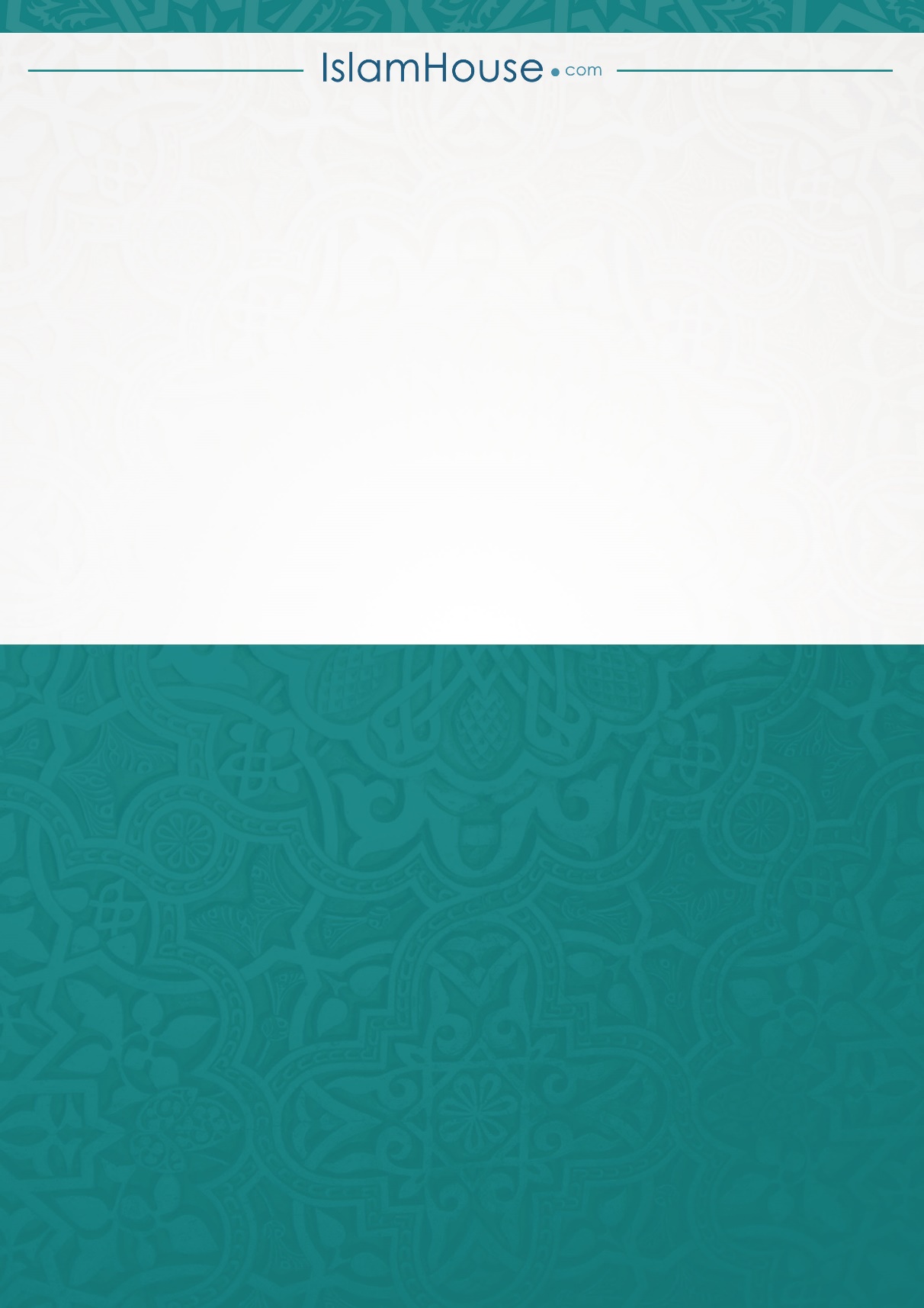 